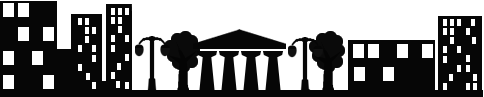 Daugavpilīiepirkuma identifikācijas Nr.SPK 2015/1	1.Katram objektam nepieciešams uzstādīt 2 videonovērošanas kameras ar labu apkārtskatu un kvalitatīvu novērošanu. 	2.Nepieciešama attālā pieeja un ieraksts datorā.	3.IP POE videokamera - 4 gab.	4.IP PTZ kamera – 4 gab.	5.DVR – 4 gab.	6.Pārsprieguma aizsardzība – 4 gab.	7.Darba kvalifikācijas termiņš: 2/divi/ gadi.	8.Piedāvājuma izvēles kritērijs – piedāvājums ar viszemāko cenu.Tehniskā specifikācija  sludinājumam par iepirkumu““Videonovērošanas sistēmu ierīkošana Pašvaldības SIA “Sadzīves pakalpojumu kombināts” objektos””Начало формыКонец формы